INDICAÇÃO Nº 321/2018Indica ao Poder Executivo Municipal que efetue serviços de revitalização da camada asfáltica no Jardim Sartori. Excelentíssimo Senhor Prefeito Municipal, Nos termos do Art. 108 do Regimento Interno desta Casa de Leis, dirijo-me a Vossa Excelência para sugerir que, por intermédio do Setor competente, que seja executada serviços de revitalização da camada asfáltica, na Rua Uruguai, próximo a residência de número 210, Jardim Sartori. Justificativa:Os moradores alegam que, há meses solicitam a chamada operação tapa buracos na referida rua, pois, o Departamento de Água e Esgoto esteve no local e efetuou alguns reparos, deixando um enorme recorte. Plenário “Dr. Tancredo Neves”, em 12 de Janeiro de 2.018.Gustavo Bagnoli-vereador-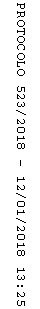 